Утверждена Приказом № 1 от 08.07.2019г.   Генерального директора ООО «РУ-Доставка» Мурусидзе Е.Р.ПУБЛИЧНАЯ ОФЕРТА. ПОРЯДОК ПРИНЯТИЯНастоящее предложение адресовано неопределенному кругу индивидуальных предпринимателей и юридических лиц, которые могут принять данное предложение, направив в адрес ООО «РУ-Доставка», именуемому далее «оферент», акцепт форма, которого размещена на сайте в разделе документы. Акцепт должен быть подписан полномочным лицом, а его подпись заверена печатью (в случае, если у лица имеется печать). Акцепт может быть направлен в адрес оферента в разумный срок после ознакомления лица, направившего в адрес оферента акцепт, далее именуемое «акцептант», с условиями предложения как на бумажном носителе, так и в электронном виде, при этом, лицо, направляющее акцепт, сканирует его в формате «pdf» или «jpeg».  Акцептант дополнительно к своему акцепту предоставляет  в электронном виде следующие документы: устав, свидетельство о постановке на налоговый учет, свидетельство о внесении записи о создании юридического лица в ЕГРЮЛ, договор аренды на помещение по месту нахождения (юридическому адресу), договор аренды по фактическому адресу нахождения; баланс за последний отчетный период с отметкой налогового органа о принятии, карточка юридического лица или индивидуального предпринимателя с указанием всех открытых счетов, фамилией, именем, отчеством главного бухгалтера, (если он имеется), менеджеров и других работников, уполномоченных на работу с оферентом, номера контактных телефонов, адресов электронной почты, а индивидуальные предприниматели предоставляют кроме вышеперечисленных документов копию своего паспорта. Акцепт считается действительным, если он отвечает всем вышеперечисленным требованиям и к нему приложены соответствующие документы.Оферент в случае принятия акцептантом условий оферты на оказание транспортно-экспедиционных услуг по организации доставки грузов присваивает полученному согласию номер, который будет является номером договора и сообщает его акцептанту. В дальнейшем стороны в своей переписке ссылаются на номер договора, присвоенный оферентом.   Оферент имеет право в одностороннем порядке изменять условия оферты как полностью, так и его отдельные положения до принятия акцептантом указанного ниже предложения. В случае изменения оферты оферент направляет в адрес акцептанта уведомление, в котором предлагает принять новые условия предложения. Акцептант в течение пяти рабочих дней с момента получения уведомления с новыми предложениями, в случае своего согласия с ними направляет в адрес оферента письменное подтверждения о согласии принять новые предложения. Акцепт о принятии новых условий направляется в адрес оферента в порядке, указанном выше, за исключением прилагаемых документов.Договор считается расторгнутым, если по истечении пяти рабочих дней оферент не получил письменного согласия от акцептанта на принятие новых условий. УСЛОВИЯ ОФЕРТЫ НА ОКАЗАНИЕ УСЛУ ПО ОРГАНИЗАЦИИ ДОСТАВКИ ГРУЗОВВ соответствии с настоящей офертой (предложением), ООО «РУ-Доставка» ОГРН № 1137746219984; ИНН № 7714900218; КПП № 771401001; местонахождение: 125319 г. Москва, ул. 1-я Аэропортовская дом 6, пом.VI, комн.1-4, именуемое далее «Исполнитель», обязуется в случае принятия ее акцептантом в полном объеме, в этом случае акцептант становиться «Заказчиком», оказать ему следующие услуги на условиях, указанных ниже:1. Организовать перевозку груза по территории Российской Федерации в соответствии с маршрутами, порядком и ценами, установленными в Приложениях № № 1- 5 настоящего предложения; 2.Организовать перевозку груза в страны ближнего и дальнего зарубежья по маршрутам, указанным в Приложении № 6 к настоящему предложению и вручить груз получателю; 3.Дополнительно упаковывать грузы на условиях, указанных в настоящем предложении; 4.Заключать со страховщиком договор страхования груза, принятого к доставке, от своего имени, за счет Заказчика, где выгодоприобретателем является отправитель или получатель груза, в соответствии с условиями, изложенными в Приложении № 7 к настоящему предложению;  5.Исполнитьель в соответствии с поручением Заказчика может выступить в роли его платежного Агента, который от своего имени и за счет Заказчика обязуется принимать наличные и/или безналичные денежные средства за товары, доставляемые в адрес получателей (покупателей) Заказчика, а затем произвести последующие расчеты с Заказчиком в установленном в настоящем предложении порядке и в соответствии с законодательством Российской Федерации;6.Оказать услуги хранения, обработки, сортировки, комплектации, дополнительной упаковки грузов и или, погрузки/разгрузки в соответствии с ценами, установленными в Приложении № 9 к предложению.7.Исполнитель оказывает перечисленные услуги и совершает в связи с этим все необходимые действия лично, в случае необходимости имеет право привлекать для исполнения своих обязанностей третьих лиц, оставаясь при этом ответственным перед Заказчиком за их действия, а также за сохранность груза 8.Грузы принимаются и вручаются получателям по накладной образец, которой приводится в Приложении № 8 с указанием даты и времени доставки, а не доставленные отправления возвращаются отправителям в порядке, предусмотренном настоящим предложением.9.Все грузы считаются принятыми с объявленной ценностью равной ста рублям, если Заказчик не указал его ценность в накладной. Все вложения в грузовое место, принятые с объявленной ценностью от одной тысячи рублей и более, подлежат обязательному страхованию Исполнителем на условиях Приложения №7 к настоящему предложению; 10.Исполнитель принимает к доставке грузы как с объявленной, так и без объявленной ценности по местам в закрытом виде, в ненарушенной упаковке отправителя, без проверки содержимого по количеству, ассортименту, наличию повреждений и дефектов.Исполнитель не несет ответственности за утрату, повреждение (порчу) груза, если груз поступил в ненарушенной упаковке и был принят получателем. 11.Упаковка грузов должна соответствовать характеру вложения, условиям пересылки, исключать возможность повреждения вложения при обработке и пересылке, доступа к нему без нарушения оболочки, порчи других отправлений и причинения какого-либо вреда имуществу и работникам Исполнителя. Исполнитель целях сохранности вложений груза и, исходя из характера вложений, может самостоятельно принять решение на дополнительную упаковку. Применяемые в упаковке материалы, их цена указаны в Приложении № 9 настоящего предложения. 12.Исполнитель в случае принятия индивидуальным предпринимателем или юридическим лицом данного предложения обязуется: 12.1.Возвращать не доставленные грузы отправителю, если получатель в момент повторной доставки отсутствует по указанному Заказчиком адресу и/или не удалось узнать его новый адрес. Срок возврата отправления не должен превышать срок доставки, предусмотренный настоящим предложением.  12.2.Соблюдать сроки доставки грузов, указанные в приложениях к настоящему предложению;12.3.Не разглашать и не передавать третьим лицам адреса получателей грузов, и их состав, ставшие известными в процессе выполнения своих обязанностей в течение всего срока действия настоящего договора, за исключением случаев, предусмотренных действующим законодательством Российской Федерации. Обязательство по соблюдению конфиденциальности, указанное в настоящем пункте сохраняет свою силу и в течение года после окончания срока действия договора; 12.4.В случае принятия на себя обязанности платежного Агента предварительно, до вручения груза получателю, получить наличные денежные средства за доставленный в его адрес товар или используя терминалы для безналичной оплаты списать с банковской карты получателя денежную сумму за полученный товар и пробить кассовый чек на онлайн – кассе;  12.5.Перечислять на расчетный счет Заказчика полученные от получателей (покупателей Заказчика) денежные средства на следующий рабочий день, если такая сумма равна или превысит три тысячи рублей после произведенного удержания причитающихся Исполнителю денежных средств за оказанные услуги по доставке грузов и выполненное агентское поручение; 12.6.Возвратить Заказчику через тридцать дней денежную сумму, полученную за доставленные в адрес получателей (покупателей Заказчика) товары, оставшуюся после произведенного удержания денежных средств за оказанные услуги по доставке грузов и выполненное агентское поручение, если она составляет менее трех тысяч рублей и в последующие отчетные периоды в течение тридцати дней Заказчик не давал Исполнителю поручение на исполнение обязанности платежного агента;12.7.Принимать и выдавать на хранение товарно-материальные ценности по количеству мест или штук (экземпляров)  в ненарушенной упаковке, путем сплошного пересчета мест, без определения количества вложений внутри места, проверки содержимого вложений внутри места на предмет наличия повреждений, выдав полномочному представителю Заказчика  «Акт о приеме товарно-материальных ценностей на хранение» (МХ-1), утвержденный  постановлением Госкомстата России от 09.08.1999г. № 66, или «Акт о возврате товарно-материальных ценностей, сданных на хранение» (МХ-3), утвержденный постановлением Госкомстата России от 28.11.1997г. № 78.  13.Заказчик в случае принятия данного предложения обязуется:13.1.Своевременно оформлять заявку-заказ на оказание услуг по настоящему договору в соответствии с режимом, установленным в пункте 13.7. настоящего предложения. В заявке-заказе необходимо указать: адрес и контактную информацию получателя, необходимость оказания дополнительных услуг, страхования отправления, определить сторону, осуществляющую погрузочно-разгрузочные работы, а также указать иную необходимую информацию;13.2.Обеспечивать необходимое оформление и подготовку груза к отправке: четко и ясно указывать адрес доставки груза, телефон, контактное лицо, наименование организации и другую необходимую информацию; 13.3.Своевременно и в полном объеме производить оплату оказанных услуг;13.4.Оплачивать возврат не доставленного груза; 13.5.Не передавать для доставки в грузах предметы, изъятые из гражданского оборота в соответствии с действующим законодательством Российской Федерации, а именно: оружие, взрывчатые и ядовитые, горючие, наркотические вещества, а также валюту любых стран, в том числе Российской Федерации, драгоценные металлы и ювелирные изделия, документы, удостоверяющие личность граждан, а также другие предметы, запрещенные для доставки в почтовых отправлениях/грузах в соответствии с действующим законодательством Российской Федерации; 13.6.Рассмотреть отчет о доставленных товарах и полученных денежных средствах в течение одного дня с момента его получения и в случае имеющихся возражений сообщить об этом по электронной почте в адрес Исполнителя. В случае, если Исполнитель в сроки, указанные выше, не получит возражения по отчету, то отчет считается принятым Заказчиком, и Исполнитель имеет право требовать оплаты вознаграждения за выполнение принятого на себя поручения Заказчика по получению и перечислению денежных средств, полученных от получателей (покупателей Заказчика);13.7.Оформить заявку-заказ на вызов курьера для получения груза по телефону или электронной почте с последующим подтверждением ее получения по телефону в режиме, указанном ниже (время московское): до 12 часов на текущий день, а после 12 часов на следующий день; 13.8.Указать в накладной на доставку следующее: 13.8.1.Ценность отправления в том случае, если Заказчик дал в заявке-заказе указание заключить договор страхования; 13.8.2.Наименование получателя груза, его точный адрес и контактная информация получателя, которая включает в себя следующее: фамилию, имя, отчество лица ответственного за получение груза, если получателем является юридическое лицо, номер телефона, включая мобильный;13.9.Указать в заявке-заказе необходимость осуществления дополнительных услуг, а именно: упаковка, и сортировка, а также дать указание Исполнителю принять на себя обязанность платежного агента;13.10.Предоставить Исполнителю при сдаче/получении на хранение/с хранения товарно-материальные ценности доверенность на полномочного представителя, оформленную в соответствии с требованием законодательства РФ;  14.Исполнитель (оферент) в случае принятия индивидуальным предпринимателем или юридическим лицом данного предложения имеет право:14.1.Не принимать груз к доставке, если обнаружит в нем предметы, изъятые из гражданского оборота в соответствии с действующим законодательством Российской Федерации, а именно: оружие, взрывчатые и ядовитые, горючие, наркотические вещества; валюту любых стран, в том числе Российской Федерации, драгоценные металлы и ювелирные изделия, документы, удостоверяющие личность граждан, а также другие предметы, запрещенные для доставки в почтовых отправлениях в соответствии с действующим законодательством Российской Федерации;14.2.При нарушении Заказчиком сроков оплаты приостановить оказание услуг и направить Заказчику письменное уведомление приостановке своих обязательств по договору, в котором также указывается сумма задолженности по оплате услуг, срок, в течение которого Заказчик обязан произвести оплату указанных сумм;14.3.Удерживать груз, не выдавая его получателю, до момента полной оплаты доставки, а также удерживать у себя полученные от получателей (покупателей Заказчика) денежные суммы за доставленный товар. При этом, Заказчик оплачивает Исполнителю хранение почтового отправления или груза по тарифу, установленному в п.26 настоящего предложения;14.4.По истечении указанного в уведомлении о приостановлении оказания услуг срока в одностороннем порядке отказаться от исполнения договора и потребовать от Заказчика возмещения, понесенных в связи с этим, убытков в полном объеме.15.Заказчик (акцептант) в случае приемки настоящего предложения имеет право:15.1.Получать информация о доставленных грузах и полученных от получателей денежных средствах. 16.Заказчик перечисляет на расчетный счет Исполнителя, указанный в настоящем предложении, подлежащую оплате сумму за оказанные услуги по доставке почтовых отправлений и грузов в течение пяти рабочих дней с момента выставления счета по тарифам, указанным в соответствующих приложения к настоящему предложению, если Заказчик не давал поручение на получение денег за товары. 17.В случае, если Заказчик дал поручение Исполнителю на получение денег за доставленные товары от получателей, то расчеты между сторонами осуществляются в следующем порядке: 17.1.Заказчик оплачивает вознаграждение за принятое Исполнителем поручение платежного агента по получению и перечислению Заказчику денежных средств, полученных за доставленные в адрес получателей (покупателей Заказчика) товары, в следующем размере: за полученные и перечисленные наличные денежные средства на расчетный счет Заказчика – 1.8% от суммы полученных и перечисленных денежных средств;за полученные и перечисленные безналичные денежные средства на расчетный счет Заказчику – 2.4% от суммы полученных и перечисленных денежных средств.Сумма агентского вознаграждения не включает в себя НДС, так как Исполнитель применяет упрощенную систему налогообложения.17.2.Исполнитель удерживает сумму вознаграждения за доставку товара, сумму агентского вознаграждения, а также причитающиеся ему иные суммы за оказанные Заказчику услуги из суммы, подлежащей возврату Заказчику за товары, доставляемые почтовыми отправлениями в адрес покупателей Заказчика. Оставшаяся после удержания сумма перечисляется Заказчику в порядке, установленном пунктами 12.5 и 12.6 настоящего предложения.   18.Исполнитель направляет в адрес Заказчика Счета, Счета-фактуры, Акты сдачи-приемки оказанных услуг, Отчеты агента о доставленных товарах и полученных денежных средствах, Акты о взаимозачетах в электронном виде с использованием сети Интернет.В случае, если в течение 5 (пяти) рабочих дней с момента направления в адрес Заказчика Акта сдачи-приемки оказанных услуг, Счета на оплату услуг, Счет – фактуры, Отчета агента о доставленных товарах и полученных денежных средствах, Акта о взаимозачетах  Исполнитель не получил от Заказчика письменное, мотивированное возражение по качеству оказанных услуг, размеру вознаграждения, указанного в счете, то услуги считаются оказанными надлежащим образом, счет выставлен правильно, а Акт сдачи сдачи-приемки выполненных работ (оказанных) услуг и Акта о взаимозачетах подписанным, Отчет агента о доставленных товарах и полученных денежных средствах принятым.19.Заказчик обязуется оплатить доставку груза в двойном размере, если указанный им в накладной адрес доставки не верный, а Исполнитель узнает новый адрес и доставит груз по этому адресу.  20.Заказчик обязуется произвести повторную оплату доставки груза получателю, если в момент первой доставки груза вручение не могло быть произведено из-за отсутствия получателя, за исключением случая, указанного в п.19 настоящего предложения. 21.Заказчик обязуется произвести оплату возврата груза отправителю в случае, если невозможно установить новый адрес получателя или после второго посещения курьер не застал его по указанному адресу. Оплата возврата не доставленного груза производится по тарифу на доставку, указанному в соответствующем приложении к настоящему предложению, по которому производилась его доставка получателю. 22.При организации доставки легковесных (объемных) грузов расчет объемного веса отправления производится по следующей формуле: длина (см) х ширина (см) х высота (см) упакованного грузового места: на 4000. При расчете стоимости доставки указанных грузов используются тарифы согласно приложениям, к настоящему предложению, исходя из объемного веса отправления. При организации доставки негабаритных грузов (вес одного места превышает . или габаритные размеры одного места превышают ) расчет стоимости доставки таких грузов производится по тарифам согласно соответствующим приложениям к настоящему предложению с использованием коэффициента «1,3» к базовому тарифу.23.В случае нарушения сроков доставки грузов Исполнитель выплачивает Заказчику неустойку (пеню) в размере 3% от стоимости доставки за каждый рабочий день задержки, но не более стоимости доставки груза. 24.В случае, если Заказчик просрочит оплату счетов, выставленных Исполнителем за оплату оказанных услуг, он уплачивает Исполнителю неустойку (пеню) в размере 3% от суммы просроченного платежа за каждый рабочий день просрочки, но не более суммы просроченного платежа по счету. 25.С момента приостановления оказания услуг, удержания груза, а также в случае расторжения настоящего договора, Исполнитель осуществляет хранение всех грузов, полученных от Заказчика. Заказчик, при этом, обязан оплатить хранение груза на складе Исполнителя из расчета 40 рублей 00 коп. за один . в сутки без учета НДС (Исполнитель применяет упрощенную систему налогообложения) за одно место груза. В случае, если объем, хранящегося на складе Исполнителя груза, составляет менее 1 куб. м., то Заказчик оплачивает Исполнителю за его хранение вознаграждение из расчета 40 рублей 00 коп. за один . в сутки без учета НДС (Исполнитель применяет упрощенную систему налогообложения) за одно место груза.Расчет стоимости хранения, производится путем округления объема в большую сторону.26.В случае, если Заказчик отказывается от подачи автотранспортного средства в место погрузки, то такой отказ в письменном или электронном виде, предоставляется уполномоченным лицом Заказчика, с указанием должности, имени, отчества и фамилии, в адрес Исполнителя до 18ч.00мин. рабочего дня (время московское) предшествующего дню (суткам) прибытия автотранспортного средства в место подачи для погрузки. В случае, если Заказчик не направит в порядке, установленном выше, письменный отказ от подачи автотранспортного средства в место погрузки, то он оплачивает Исполнителю расходы за холостой пробег заказанного автотранспортного средства по установленным настоящим договором тарифам на перевозку почтовых отправлений или грузов в соответствии с поступившим заказом. 27.Заказчик должен обеспечить максимально быстрое получение курьером груза в месте их получения для последующей доставки. Срок ожидания курьером выдачи груза в месте его получения не должен превышать 15 минут. Время прибытия курьера в место получения груза, а также время его убытия указывается в курьерском протоколе. В случае, если курьер Исполнителя в месте получения груза ожидал его получение более 15 минут, то тариф, который должен уплатить Заказчик Исполнителю за доставку увеличивается на 200 (двести) рублей без учета НДС за каждые 30 минут ожидания свыше нормы, установленной настоящим соглашением.28.Ответственность Исполнителя за утрату груза регламентируется ФЗ «О транспортно-экспедиционной деятельности» 87-ФЗ от 30.06.2003г.  29.Споры, связанные с нарушением сторонами своих обязательств по договору, передаются на рассмотрение арбитражного суда по истечении трех рабочих дней с момента направления претензии одной стороны в адрес другой стороны. Претензия в адрес стороны направляется по известному другой стороне адресу электронной почты.  Распечатка электронного письма является бесспорным доказательством направления претензии в адрес другой стороны.  Сторона, в адрес которой по электронной почте была направлена претензия, не вправе заявлять о ее неполучении из-за технических неполадок, связанных с работой электронной почты и сети Интернет. Каждая из сторон несет все риски, связанные перебоем работы своей электронной почты по любой причине». В случае не достижения соглашения между сторонами спор передается на рассмотрение Арбитражного суда г. Москвы. 30.Исполнитель и Заказчик освобождаются от ответственности за полное либо частичное неисполнение своих обязанностей по настоящему договору, если такое неисполнение явилось следствием обстоятельств непреодолимой силы, в результате событий чрезвычайного характера, наступление которых сторона, не исполнившая обязательство, не могла предвидеть и предотвратить.31.При наступлении указанных в пункте 30 обстоятельств Исполнитель должен принять все разумные меры по сохранности почтовых отправлений и грузов, а также в кратчайший срок известить о них в письменной форме Заказчика с приложением соответствующих подтверждающих документов, выданных уполномоченным органом. 32.При возникновении обстоятельств непреодолимой силы выплаты штрафных санкций, предусмотренных настоящим договором, не производятся.  33.При возникновении обстоятельств непреодолимой силы сроки исполнения сторонами своих обязанностей по договору продлеваются соразмерно срокам действия обстоятельств непреодолимой силы. Сроки действия обстоятельств непреодолимой силы устанавливаются на основании документов, выданных уполномоченными государственными органами и организациями. 34.Договор считается заключенным между сторонами на условиях настоящего предложения с момента получения оферентом согласия о принятии его условий акцептантом и действует в течение двенадцати месяцев. По истечении двенадцати месяцев договор каждый раз автоматически пролонгируется на тот же срок, если ни одна из сторон не уведомит другую сторону о его расторжении в письменном виде за один месяц до окончания срока действия договора.35.Оказание транспортно-экспедиционных услуг, указанных в Приложениях №№ 1-6 настоящего предложения, регламентируется настоящим предложением, в случае его принятия акцептантом, а также ФЗ «О транспортно-экспедиционной деятельности» № 87-ФЗ от 30.06.2003г. 36.ООО «РУ-Доставка» применяет упрощенную систему налогообложения.  37.Неотъемлемыми частями настоящего предложения считаются приложения, указанные ниже: Приложение № 1Тариф на организацию доставки грузов «из рук в руки» по городу Москве (в пределах МКАД)       Все цены, указанные в таблице, приведены в рублях без учета НДС, так как Исполнитель применяет     упрощенную систему налогообложения.Доставка груза производится в рабочие дни с 9ч.00 мин. до 18ч. 00 мин. В случае, если последний день доставки выпадает на выходной или праздничный день, то груз доставляется на следующий рабочий день.Документ, подтверждающий груза получателю (накладная), предоставляются Заказчику по дополнительному запросу. Доставка грузов в обычном режиме производится в течение 1-2-х рабочих дней, не считая дня получения.Ускоренная доставка грузов весом до 3-х кг. производится в течение 6-ти часов.Срочная доставка грузов по г. Москва весом до 3-х кг. производится в течение 2-4-х часов Вызов курьера в офис в г. Москва (в пределах МКАД) клиента бесплатный.Одновременно с оформлением заявки-заказа Заказчик направляет Исполнителю в электронном виде по электронной почте реестр в виде таблицы (Excel), который содержит следующие графы: наименование фирмы получателя или Ф.И.О. физического лица, Ф.И.О. лица ответственного за получение груза, полный адрес получателя, телефон, примечание. При организации доставки во внеурочное время с 18:00 до 23:00 тариф доставки, указанный в таблице, умножается на коэффициент «1,5», а с 23:00 до 9:00 тариф доставки, указанный в таблице, умножается на коэффициент «2».  При организации доставки в выходные и праздничные дни тариф доставки, указанный в таблице, умножается на коэффициент «2».Приложение № 2Тариф на организацию доставки груза «из рук в руки»по маршруту: Москва (в пределах МКАД) – Московская область – Москва (в пределах МКАД)Таблица АТаблица БВсе цены приведены в рублях без учета НДС, так как Исполнитель применяет упрощенную систему налогообложения.Доставка груза производится в рабочие дни с 9ч.00 мин. до 18ч. 00 мин. В случае, если последний день доставки выпадает на выходной или праздничный день, то груз доставляется на следующий рабочий день.Документ, подтверждающий вручение груза получателю (накладная), предоставляются Заказчику по дополнительному запросу. Доставка грузов, указанных в таблице, приведенной выше, в обычном режиме производится в течение 1-го – 2х рабочих дней, не считая дня его получения. Доставка грузов, указанных в таблице, приведенной выше, в срочном режиме производится в течение 1-го рабочего дня, не считая дня его получения, при этом, стоимость доставки умножается на коэффициент «1,6».Вызов курьера в офис в г. Москва (в пределах МКАД) клиента бесплатный.Одновременно с оформлением заявки-заказа Заказчик направляет Исполнителю в электронном виде по электронной почте реестр в виде таблицы (Excel), который содержит следующие графы: наименование фирмы получателя или Ф.И.О. физического лица, Ф.И.О. лица ответственного за получение груза, полный адрес получателя, телефон, примечание.Приложение № 3 Тариф на организацию доставки грузов «из рук в руки»по маршруту: г. Москва (в пределах МКАД) – Санкт – Петербург – г. МоскваВсе цены приведены в рублях без учета НДС, так как Исполнитель применяет упрощенную систему налогообложения.В срок доставки, указанный в таблице, не входит день получения груза у Заказчика, а также выходные и праздничные дни. В случае, если срок окончания доставки выпадает на нерабочий день, то окончанием срока доставки считается первый рабочий день, следующий за нерабочим. Документ, подтверждающий вручение груза получателю (накладная) предоставляются Заказчику по дополнительному запросу. Одновременно с оформлением заявки-заказа Заказчик направляет Исполнителю в электронном виде по электронной почте реестр в виде таблицы (Excel), который содержит следующие графы: наименование фирмы получателя или Ф.И.О. физического лица, Ф.И.О. лица, ответственного за получение груза, полный адрес получателя, телефон, примечание.Доставка груза производится в рабочие дни с 9ч.00 мин. до 18ч. 00 мин.Приложение № 4 Тариф на организацию доставки грузов по маршруту: г. Москва в пределах МКАД - областные центры РФТаблица А)Таблица Б)Цены в таблице Б) настоящего Приложения, приведенной выше, указаны в рублях без учета НДС, так как Исполнитель применяет упрощенную систему налогообложения.   Стоимость доставки грузов в областные населённые пункты рассчитывается с коэффициентом 1.5 к стоимости центрального города. Срок доставки при этом увеличивается на срок от одного до трёх рабочих дней.В срок доставки, указанный в таблице А), не входит день получения груза у Заказчика, а также выходные и праздничные дни. В случае, если срок окончания доставки выпадает на нерабочий день, то окончанием срока доставки считается первый рабочий день, следующий за нерабочим. Документ, подтверждающий вручение груза получателю (накладная), предоставляются Заказчику по дополнительному запросу. Одновременно с оформлением заявки-заказа Заказчик направляет Исполнителю в электронном виде по электронной почте реестр в виде таблицы (Excel), который содержит следующие графы: наименование фирмы получателя или Ф.И.О. физического лица, Ф.И.О. лица, ответственного за получение груза, полный адрес получателя, телефон, примечание.Доставка груза производится в рабочие дни с 9ч.00 мин. до 18ч. 00 мин. местного времени. Приложение № 5 Тарифная ставка на предоставления в аренду автотранспортного средства с экипажем с дополнительным оказанием транспортно-экспедиционных услуг по организации доставки грузов по городу Москве и Московской области Цены в таблице настоящего Приложения, приведенной выше, указаны в рублях с без учета НДС, так как Исполнитель применяет упрощенную систему налогообложения и включают в себя вознаграждение Исполнителя» а также расходы, понесенные им в целях исполнения обязанностей, предусмотренных настоящим договором.Документ, подтверждающий вручение груза получателю (накладная), предоставляются Заказчику по дополнительному запросу одновременно с оформлением заявки-заказа Заказчик направляет Исполнителю в электронном виде по электронной почте реестр в виде таблицы (Excel), который содержит следующие графы: наименование фирмы получателя или Ф.И.О. физического лица, Ф.И.О. лица ответственного за получение груза, полный адрес получателя, телефон, примечание.		Доставка грузов производится в рабочие дни с 9ч.00 мин. до 18ч. 00 мин.				В случае если заказ выполнен ранее оговоренного в таблице минимального количества часов, оплата взимается в соответствие с минимальным количеством часов.					При организации доставки грузов в пределах Садового кольца минимальное количество оплачиваемых часов увеличивается на 2 часа по отношению к минимальному количеству оплачиваемых часов, приведенных в таблице настоящего Приложения.При организации доставки грузов в пределах между Садовым и Третьим Транспортным кольцом минимальное количество оплачиваемых часов увеличивается на 1 час по отношению к минимальному количеству оплачиваемых часов, приведенных в таблице настоящего Приложения.		При перевозке грузов в Московскую область, тариф за километраж оплачивается в обе стороны.При организации погрузочно-разгрузочных работ во внеурочное время с 18:00 до 23:00 стоимость работ умножается на коэффициент «1,5» к базовому тарифу, с 23:00 до 9:00 стоимость работ умножается на коэффициент «2» к базовому тарифу. При организации погрузочно-разгрузочных работ в выходные и праздничные дни стоимость работ умножается на коэффициент «2» к базовому тарифу.						Приложение № 6 Стоимость услуг по организации доставки грузов и документов «из рук в руки» в страны СНГ» и в страны дальнего зарубежьяТаблица АТаблица БРасходы Исполнителя по организации таможенного оформления груза в случаях, если это необходимо в соответствии с законодательством Российской Федерации, оплачиваются Заказчиком дополнительно по тарифам, согласованным между сторонами. Цены в таблице настоящего Приложения указаны в рублях Российской Федерации без учета НДС, так как Исполнитель применяет упрощенную систему налогообложения и включают в себя вознаграждение Исполнителя, а также расходы, понесенные им в целях исполнения обязанностей, предусмотренных настоящим договором. Расчет стоимости доставки отправлений, осуществляемых по тарифам, приведенным в настоящем приложении, производится отдельно за каждое место отправки.В срок доставки, указанный в таблице, не входит день получения груза у Заказчика, а также выходные и праздничные дни. В случае, если срок окончания доставки выпадает на нерабочий день, то окончанием срока доставки считается первый рабочий день, следующий за нерабочим. Кроме того, в срок доставки не входят нерабочие и праздничные дни, установленные действующим законодательством стран, в которых осуществляется доставка отправлений получателям. Заказчик предоставляет Исполнителю право самостоятельно определять третье лицо, которое будет непосредственно осуществлять доставку грузов и документов в страны, указанные в таблице настоящего Приложения. Документ, подтверждающий вручение груза грузополучателю (накладная) предоставляются Заказчику по дополнительному запросу. Одновременно с оформлением заявки-заказа Заказчик направляет Исполнителю в электронном виде по электронной почте реестр в виде таблицы (Excel), который содержит следующие графы: наименование фирмы получателя или Ф.И.О. физического лица, Ф.И.О. лица ответственного за получение почтового отправления, полный адрес получателя, телефон, примечание.Доставка грузов производится в рабочие дни с 9ч.00 мин. до 18ч. 00 мин. местного времени.Под термином «документ», указанном в таблице настоящего Приложения, стороны понимают: деловые бумаги, контракты, инвойсы, бумажные архивы и другие деловые бумаги, связанные с осуществлением коммерческой деятельности. Исполнитель принимает от Заказчика грузы для организации доставки в страны СНГ и дальнего зарубежья по количеству мест, при этом, вес одного места не должен превышать 30 кг, а сумма измерений трех сторон не превышать . Каждое место груза, указанное выше, тарифицируется отдельно.Приложение № 7 Страхование грузов1.Заказчик оплачивает Исполнителю услуги по организации заключения договора страхования груза со страховщиком в размере 1% без учета НДС (Исполнитель применяет упрощенную систему налогообложения) от объявленной стоимости груза. Исполнитель заключает договор страхования грузов с любым страховщиком по своему выбору на условиях «ответственности за все риски», в соответствии с которым страховым случаем признается повреждение, полная гибель, кража, пропажа всего или части груза, произошедшая по любой причине, кроме случаев, перечисленных: А) прямого или косвенного воздействия ядерного взрыва, радиации или радиоактивного загрязнения, связанных с любым применением атомной энергии;Б) умысла страхователя, отправителя, или получателя груза, а также их представителей;В) грубой неосторожности страхователя, отправителя или получателя груза, а также их представителей (при любых перевозках), а также вследствие нарушения кем-либо их них установленных правил перевозки, пересылки и хранения грузов, в том числе непригодности перевозочного средства для осуществления данной перевозки; Г) производственных дефектов содержимого грузового места;Д) любых военных действий, мероприятий, учений (независимо от того были они объявлены или нет) и их последствий, повреждения или уничтожения минами, торпедами или другими орудиями войны, пиратских действий (при морских перевозках), гражданской войны, народных волнений и забастовок, актов саботажа;Е) конфискации, реквизиции, ареста или уничтожения грузов по требованию военных или гражданских властей, а также таможенных, санитарных или карантинных служб;Ж) погрузки с ведома страхователя или выгодоприобретателя, или их представителей, но без ведома страховщика, опасных грузов на одно транспортное средство вместе с застрахованными грузами;З) недостачи груза при целостности его наружной упаковки и отсутствия следов доступа к грузу. При этом, под наружной упаковкой или тарой подразумевается фабричная упаковка или тара грузоотправителя (коробка, пакеты, блок, ящик, мешок, бочка и т.п.) или контейнер, вагон и т.п. с системами запирания и пломбировки;И) особого свойства и естественного качества груза (утечки, испарения, потери потребительских качеств, веса, количества и объема, усушки, утруски, выдувания, ржавления, гниения и тому подобных явлений);К) любого воздействия температуры трюмного (складского, багажного) воздуха или окружающей среды, в том числе при нарушениях температурного режима и (или поломке рефрижератора), а также естественные перепада температуры;Л) повреждения груза плесенью грибками, червями, грызунами, насекомыми или птицами;М) недостатков или дефектов упаковки груза, отправки груза в поврежденном состоянии, ненадлежащего размещения и (или) крепления груза;Н) пропажи без вести транспортного средства (только для автомобильных перевозок, осуществляемых индивидуальными предпринимателями без образования юридического лица); О) хищения груза третьими лицами путем мошенничества, в частности, при их действии под именем другого лица и (или) по поддельным документам. 2.Договором страхования, который заключил Исполнитель со страховщиком может быть установлена безусловная франшиза. 3.Максимальная сумма страхового возмещения по причиненным убыткам, связанным с организацией перевозки груза по договору, заключенному Исполнителем со страховщиком, равна 100 000 000 (сто миллионов) рублей.  4.Для организации услуги Исполнителем по заключению договора страхования груза на условиях настоящего договора Заказчик обязан предоставить в момент подачи заказа-заявки на организацию доставки груза следующую информацию:вид груза; вес груза (точный/приблизительный); количество мест; город получателя; документы, подтверждающие объявленную стоимость груза (счет, счет – фактура); способ перевозки (вид транспорта).5. В соответствии с настоящим Приложением не является страховым случаем задержка в доставке груза и не возмещаются убытки (реальный ущерб и упущенная выгода), связанные с такой задержкой.Приложение № 8 Образец накладной ООО «РУ-Доставка» на получение/вручение груза 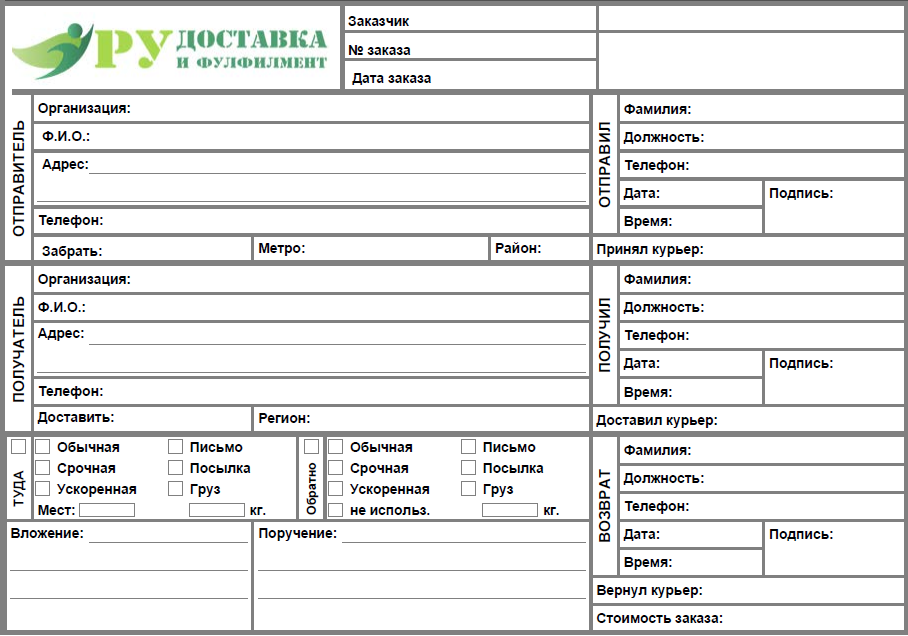 Приложение № 9 Стоимость упаковочных материалов, услуг по упаковке, сортировке грузовВсе цены приведены в рублях без учета НДС, так как Исполнитель применяет упрощенную систему налогообложения.Заказчик оплачивает Исполнителю оказанные услуги на основании выставленного счета и подписанного акта оказанных услуг:- по упаковке груза из расчета стоимости упаковочного материала за одно место отправления в соответствии с вышеуказанным приложением;- по деревянной обрешетке груза из расчета 1850 (одна тысяча восемьсот пятьдесят) рублей, включая НДС, за один метр кубический. - по производству сортировочных, упаковочных и сопутствующих услуг, исходя из коэффициента приращения к договорной цене – «1,5».В случае если исполнение заказа требует привлечения Исполнителем спецтехники (автомобиль с гидролифтом), Заказчик оплачивает исполнителю расходы по найму спецтехники в размере 1069 (одна тысяча шестьдесят девять) рублей, не включая НДС, за один час работы, при этом минимально оплачиваемое количество часов – девять. ВесОбычныйУскоренныйСрочный0.3 кг250.00р.330.00р.525.00р.0.5 кг270.00р.350.00р.570.00р.1 кг300.00р.390.00р.650.00р.+1 кг30.00р.50.00р.80.00р.10 кг570.00р.840.00р.1 370.00р.+1 кг30.00р.50.00р.80.00р.30 кг1 170.00р.1 840.00р.2 970.00р.+1 кг20.00р.40.00р.60.00р.50 кг1 570.00р.2 640.00р.4 170.00р.+1 кг15.00р.30.00р.50.00р.100 кг2 320.00р.4 140.00р.6 670.00р.+1 кг10.00р.20.00р.40.00р.Цветы600.00р.600.00р.900.00р.Город МОЗонаГород МОЗонаГород МОЗонаГород МОЗонаГород МОЗонаГород МОЗонаАлександровСИльинскиеВПушкиноВАпрелевкаАИстраАПущиноВБалашихаАКашираСРаменскоеАБарыбиноВКлимовскВРеутовАБронницыАКлинВСергиев ПосадВБыковоАКоломнаВСеребряные прудыСВалуевоВКоролевАСерпуховВВербилкиВКрасногорскАСолнечногорскВВидноеАЛикино-ДулевоВСтупиноВВнуковоАЛобняАСходняАВолоколамскСЛуковицыВТалдомСВоскресенскВЛыткариноАТомилиноАДедовскАЛюберцыАТроицкАДзержинскийАЛюбучаныВФрязиноАДмитровВМожайскСХимкиАДолгопрудныйАМытищиАЧеркизовоАДомодедовоАНаро-ФоминскВЧерноголовкаАДубнаСНахабиноАЧерустиСЕгорьевскВНогинскВЧеховАЖелезнодорожныйАОдинцовоАШатураСЖуковскийАОжерельеСШереметьевоАЗарайскВОзерыВЩелковоВЗвенигородАОрехово-ЗуевоВЭлектростальВЗеленоградАПавлов ПосадВЮбилейныйАИвантеевкаАПодольскАЯхромаВИкшаАПротвиноСЖулебино  АМитино АНовокосино АБутово АВЕСЗОНА "А"ЗОНА "В"ЗОНА "С"0.5 кг480.00р.610.00р.770.00р.1 кг500.00р.650.00р.800.00р.+1 кг20.00р.30.00р.40.00р.10 кг680.00р.920.00р.1 160.00р.+1 кг20.00р.30.00р.40.00р.30 кг1 080.00р.1 520.00р.1 960.00р.+1 кг20.00р.30.00р.40.00р.50 кг1 480.00р.2 120.00р.2 760.00р.+1 кг20.00р.30.00р.40.00р.100 кг2 480.00р.3 620.00р.4 760.00р.+1 кг15.00р.20.00р.30.00р.Вес отправленияВид доставки / стоимостьВид доставки / стоимостьВес отправленияСтандартЭкспресс0.5 кг370.00р.430.00р.1 кг430.00р.490.00р.+1 кг40.00р.60.00р.10 кг790.00р.1 030.00р.+1 кг40.00р.60.00р.30 кг1 590.00р.2 230.00р.+1 кг30.00р.50.00р.50 кг2 190.00р.3 230.00р.+1 кг25.00р.40.00р.100 кг3 440.00р.5 230.00р.+1 кг20.00р.25.00р.срок2 дня1 деньгородзонастандартэкспрессгородзонастандартэкспрессАбакан57-92-4Новосибирск65-71-3Архангельск34-61-3Норильск8-1-3Астрахань34-61-3Ноябрьск65-71-3Барнаул57-91-3Омск55-71-3Белгород13-51-3Орел13-51-3Биробиджан713-153-6Оренбург34-61-3Благовещенск613-151-3Орск45-71-3Братск79-113-5П.-Камчатский825-272-4Брянск13-51-3Пенза13-51-3В. Новгород13-51-3Пермь34-61-3Владивосток613-151-3Петрозаводск13-51-3Владикавказ35-71-3Псков23-51-3Владимир13-51-3Пятигорск54-61-3Волгоград23-51-3Ростов-на-Дону23-51-3Волжский44-62-4Рязань13-51-3Вологда13-51-3Самара34-61-3Воронеж13-51-3Санкт-Петербург02-21-1Екатеринбург35-71-3Саранск13-51-3Иваново13-51-3Саратов33-51-3Ижевск33-51-3Севастополь69-112-4Иркутск69-111-3Симферополь59-111-3Йошкар-Ола23-51-3Смоленск13-51-3Калининград25-71-3Сочи25-71-3Калуга13-51-3Ставрополь34-61-3Казань23-51-3Сургут57-91-3Кемерово65-71-3Сыктывкар65-71-3Киров13-51-3Таганрог35-71-3Комс.-на-Амуре715-172-4Тамбов13-51-3Кострома13-51-3Тверь13-51-3Краснодар23-51-3Тольятти35-72-4Красноярск47-91-3Томск57-91-3Курган35-71-3Тула15-71-3Курск13-51-3Тюмень45-71-3Липецк13-51-3Улан-Удэ711-131-3Магадан825-271-3Ульяновск24-61-3Магнитогорск35-72-4Уфа34-61-3Майкоп55-71-3Ухта57-91-3Махачкала35-71-3Хабаровск613-151-3Мурманск35-71-3Ханты-Мансийск67-91-3Наб. челны43-51-3Чебоксары43-51-3Нальчик65-71-3Челябинск45-71-3Нижневартовск55-71-3Череповец23-51-3Н. Новгород13-51-3Чита79-111-3Нижний Тагил45-72-4Южно-Сахалинск825-272-4Новокузнецк55-71-3Якутск821-232-4Новороссийск45-71-3Ярославль13-51-3зонарежим0.5 кг1 кг+1 кг10 кг+1 кг30 кг+1 кг50 кг+1 кг100 кг+1 кг0стандарт37043040790401590302190253440200экспресс430490601030602230503230405230251стандарт530580801300502300453200405200301экспресс6106601101650803250654550507050402стандарт630690901500652800604000506500452экспресс710790190250016057001408500130150001203стандарт7107901001690803290704690657940603экспресс810890210278017061801609380140163801304стандарт7708501101840903640805240758990704экспресс8709702403130180673017010130160181301505стандарт7908701201950105405010060509010550855экспресс89010302603370210757020011570190210701706стандарт890970160241013050101257510120135101106экспресс101011002903710260891025013910240259102207стандарт9901130180275014055501358250130147501257экспресс1130123032041103001011029015910280299102708стандарт11701350230342016066201559720150172201408экспресс133016903604930370123303501933034036330330Тип автоВес, кгМин. ЧасовСтоимость часа, руб.Стоимость погрузочно/разгрузочных работ (1 чел./час)Мин. кол-во часовЗа МКАД(оплата в обе стороны), руб./кмГазель; Соболь15006598350421«Пежо», «Фиат»20006690350422.4Бычок; Валдай30008780350430МАЗ (5т)50009910350436МАЗ; КАМАЗ1000091079350440.5Еврофура20000101196350445СтраназонасрокСтраназонасрокАвстралия65-7Мадагаскар85-7Австрия21-3Мадейра33-5Азербайджан12-4Македония43-5Албания44-6Малави83-5Алжир72-4Малайзия63-5Амер. Виргин. Самоа84-5Мали83-5Американское Самоа84-5Мальдивские о-ва85-7Ангилья84-5Мальта EU33-5Англия EU21-3Марокко73-5Ангола83-5Мартиника85-7Андорра43-5Маршалловы о-ва87-9Антигуа и Барбуда82-4Мексика53-5Антильские о-ва (Нидерланды)82-4Мелилья65-7Аргентина83-5Микронезия87-9Армения12-3Мозамбик85-7Аруба84-5Молдова13-5Багамские о-ва82-3Монако23-5Бангладеш72-3Монголия75-7Барбадос83-5Монтсеррат85-7Барбуда (Антигуа)82-4Намибия83-5Бахрейн72-3Невис (Сен-Киттс)83-5Беларусь11-3Непал75-7Белиз85-7Нигер85-7Бельгия21-3Нигерия73-5Бенин83-5Нидерл. Антильские о-ва83-5Берег Слоновой Кости (Кот д`Ивуар)83-5Нидерланды EU (Голландия)21-3Бермудские о-ва84-5Никарагуа83-5Болгария32-4Новая Зеландия65-7Боливия84-6Новая Каледония85-7Бонайре (Антил. о-ва, Нидерланды)82-4Норвегия21-3Босния-Герцеговина42-4ОАЭ73-5Ботсвана83-5Оман73-5Бразилия83-5Пакистан63-5Британские Виргинские о-ва84-5Палау85-7Бруней73-5Панама83-5Буркина Фасо84-5Папуа Н. Гвинея85-7Бурунди85-7Парагвай83-5Валлис и Футуна Острова84-5Перу83-5Вануату84-5Польша EU21-3Великобритания EU21-3Понапе (Микронезия)87-9Венгрия EU21-3Португалия EU31-3Венесуэла84-6Пуэрто-Рико53-5Виргинские о-ва83-5Реюньон о-в83-5Вьетнам73-5Рота (Сев. Марианские о-ва)85-7Восточный Тимор83-5Руанда85-7Габон82-3Румыния31-3Газа (Зап. берег р. Иордан)62-3Саба (Нид. Антил. о-ва)85-7Гаити83-5Сайпан (Сев. Марианские о-ва)85-7Гайана85-7Сальвадор83-5Гамбия83-5Сан-Марино41-3Гана83-5Саудовская Аравия73-5Гваделупа85-7Свазиленд73-5Гватемала83-5Северная Ирландия EU21-3Гвинея83-5Сев. Марианские о-ва85-7Гвинея-Бисау85-7Сейшельские о-ва83-5Германия  EU21-3Сенегал83-5Гернси Остров43-5Сент-Бартелемей85-7Гибралтар43-5Сент-Винсент и Гренадины85-7Голландия EU (Нидерланды)21-3Сент-Джон (Амер. Виргин. о-ва)85-7Гондурас83-5Сент-Кристофер (Сент-Киттс)85-7Гонконг63-5Сент-Круа (Амер. Виргин. о-ва)85-7Гренада85-7Сент-Люсия87-9Гренландия64-5Сент-Маартен (Нид. Антил. о-ва)83-5Греция EU31-3Сент-Мартин (Гваделупа)85-7Грузия13-5Сент-Эстатиус (Нид. Антил. о-ва)83-5Гуам85-7Сербия и Черногория43-5Дания EU31-3Сеута63-5Джерси остров43-5Сингапур63-5Джибути83-5Сирия73-5Доминика85-7Словацкая Республика EU31-3Доминиканская республика83-5Словения EU31-3Египет73-5США51-3Замбия83-5Соломоновы о-ва87-9Зап.Самоа85-7Суринам87-9Зап. берег р. Иордан (сектор Газа)63-5Сьерра-Леоне89-11Зеленого мыса острова85-7Таджикистан13-5Зимбабве83-5Таиланд63-5Израиль63-5Таити83-5Индия63-5Тайвань63-5Индонезия63-5Танзания83-5Иордания73-5Тиньян (Сев. Мариан. о-ва)85-7Ирак75-7Того83-5Ирландия, республика EU21-3Тонга89-11Исландия41-3Тортола (Брит. Виргин. о-ва)83-5Испания EU21-3Тринидад и Тобаго85-7Италия EU21-3Трук (Микронезия)85-7Йап (Микронезия, Федеральные штаты))87-9Тувалу87-9Йеменская республика73-5Тунис73-5Казахстан13-5Туркменистан1Кайманские о-ва83-5Туркс и Кайкос83-5Камбоджа75-7Турция41-3Камерун83-5Уганда83-5Канада53-5Узбекистан13-5Канарские о-ва63-5Украина11-3Катар73-5Уругвай83-5Кения73-5Уэльс EU21-3Кипр EU33-5Фарерские о-ва67-9Кирибати87-9Фиджи85-7Китай63-4Филиппины61-3Колумбия83-5Финляндия EU21-3Конго (Браззавиль)83-5Франция EU21-3Конго, Дем. Республика83-5Французская Гайана83-5Косова43-5Французская Полинезия83-5Косрей (Микронезия)87-9Хорватия43-5Корея, Южная63-5ЦАР83-5Коста-Рика83-5Чад83-5Кот д'Ивуар (Берег Слоновой Кости)83-5Чешская Республика EU21-3Кувейт73-5Чили83-5Кука о-ва85-7Швейцария21-3Кыргызстан13-4Швеция EU21-3Кюрасао (Антильские о-ва, Нидерланды)85-7Шотландия EU21-3Лаос75-7Шри Ланка73-5Латвия EU23-5Эквадор85-7Лесото75-7Экваториальная Гвинея87-9Либерия85-7Эритрея85-7Ливан73-5Эстония EU23-5Литва EU23-5Эфиопия83-5Лихтенштейн23-5ЮАР73-5Люксембург EU23-5Юнион о-в85-7Маврикий83-5Ямайка83-5Мавритания83-5Япония63-5ДокументыДокументыДокументыДокументыДокументыДокументыДокументыДокументыДокументыВеса, кг1-я зона2-я зона3-я зона4-я зона5-я зона6-я зона7-я зона8-я зона0.52 156.00р.2 903.00р.3 185.00р.3 394.00р.2 815.00р.4 017.00р.4 691.00р.4 914.00р.1.02 575.00р.3 345.00р.3 755.00р.4 078.00р.3 356.00р.4 708.00р.5 538.00р.5 761.00р.1.52 882.00р.3 787.00р.4 323.00р.4 687.00р.3 900.00р.5 590.00р.6 363.00р.6 607.00р.2.03 190.00р.4 228.00р.4 888.00р.5 297.00р.4 442.00р.6 256.00р.7 190.00р.7 453.00р.2.53 497.00р.4 672.00р.5 457.00р.5 907.00р.4 983.00р.6 922.00р.8 018.00р.8 298.00р.3.03 782.00р.5 116.00р.6 017.00р.6 477.00р.5 401.00р.7 583.00р.8 824.00р.9 144.00р.3.54 062.00р.5 556.00р.6 574.00р.7 047.00р.5 818.00р.8 246.00р.9 631.00р.9 990.00р.4.04 342.00р.5 998.00р.7 132.00р.7 619.00р.6 236.00р.8 913.00р.10 438.00р.10 835.00р.4.54 625.00р.6 439.00р.7 692.00р.8 188.00р.6 656.00р.9 577.00р.11 245.00р.11 682.00р.5.04 905.00р.6 880.00р.8 247.00р.8 761.00р.7 072.00р.10 240.00р.12 052.00р.12 526.00р.Пакеты (не документы)Пакеты (не документы)Пакеты (не документы)Пакеты (не документы)Пакеты (не документы)Пакеты (не документы)Пакеты (не документы)Пакеты (не документы)Пакеты (не документы)Веса, кг1-я зона2-я зона3-я зона4-я зона5-я зона6-я зона7-я зона8-я зона0.52 423.00р.2 973.00р.3 585.00р.3 597.00р.3 300.00р.4 036.00р.4 879.00р.5 310.00р.1.02 788.00р.3 447.00р.4 187.00р.4 188.00р.3 814.00р.4 745.00р.5 702.00р.6 220.00р.1.53 052.00р.4 069.00р.4 708.00р.4 758.00р.4 515.00р.5 662.00р.6 525.00р.7 133.00р.2.03 463.00р.4 558.00р.5 224.00р.5 507.00р.5 256.00р.6 323.00р.7 349.00р.8 045.00р.2.53 740.00р.5 015.00р.5 741.00р.6 093.00р.5 817.00р.6 986.00р.8 172.00р.8 952.00р.3.04 019.00р.5 428.00р.6 261.00р.6 677.00р.6 327.00р.7 647.00р.8 995.00р.9 864.00р.3.54 293.00р.5 838.00р.6 777.00р.7 262.00р.6 839.00р.8 307.00р.9 818.00р.10 776.00р.4.04 568.00р.6 249.00р.7 295.00р.7 846.00р.7 353.00р.8 964.00р.10 639.00р.11 689.00р.4.54 846.00р.6 662.00р.7 815.00р.8 430.00р.7 866.00р.9 626.00р.11 462.00р.12 597.00р.5.05 121.00р.7 071.00р.8 329.00р.9 016.00р.8 376.00р.10 286.00р.12 288.00р.13 506.00р.5.55 393.00р.7 484.00р.8 831.00р.9 443.00р.8 783.00р.10 912.00р.12 997.00р.14 320.00р.6.05 667.00р.7 895.00р.9 333.00р.9 876.00р.9 195.00р.11 540.00р.13 709.00р.15 134.00р.6.55 944.00р.8 308.00р.9 835.00р.10 306.00р.9 605.00р.12 166.00р.14 423.00р.15 946.00р.7.06 220.00р.8 721.00р.10 339.00р.10 736.00р.10 016.00р.12 795.00р.15 138.00р.16 763.00р.7.56 494.00р.9 132.00р.10 840.00р.11 167.00р.10 428.00р.13 420.00р.15 851.00р.17 575.00р.8.06 769.00р.9 546.00р.11 343.00р.11 599.00р.10 836.00р.14 049.00р.16 564.00р.18 390.00р.8.57 047.00р.9 958.00р.11 843.00р.12 030.00р.11 248.00р.14 676.00р.17 279.00р.19 205.00р.9.07 322.00р.10 371.00р.12 346.00р.12 463.00р.11 659.00р.15 303.00р.17 992.00р.20 017.00р.9.57 599.00р.10 781.00р.12 849.00р.12 891.00р.12 070.00р.15 930.00р.18 706.00р.20 831.00р.10.07 874.00р.11 194.00р.13 350.00р.13 353.00р.12 481.00р.16 556.00р.19 418.00р.21 645.00р.11.08 387.00р.11 698.00р.13 988.00р.14 009.00р.13 057.00р.17 349.00р.20 610.00р.22 749.00р.12.08 902.00р.12 206.00р.14 627.00р.14 691.00р.13 637.00р.18 137.00р.21 799.00р.23 856.00р.13.09 416.00р.12 711.00р.15 265.00р.15 376.00р.14 216.00р.18 930.00р.22 993.00р.24 960.00р.14.09 930.00р.13 215.00р.15 900.00р.16 060.00р.14 791.00р.19 721.00р.24 184.00р.26 066.00р.15.010 444.00р.13 722.00р.16 539.00р.16 744.00р.15 371.00р.20 511.00р.25 373.00р.27 170.00р.16.010 957.00р.14 226.00р.17 178.00р.17 429.00р.15 938.00р.21 303.00р.26 565.00р.28 275.00р.17.011 472.00р.14 733.00р.17 817.00р.18 112.00р.16 505.00р.22 096.00р.27 755.00р.29 378.00р.18.011 984.00р.15 240.00р.18 453.00р.18 799.00р.17 072.00р.22 886.00р.28 948.00р.30 483.00р.19.012 498.00р.15 745.00р.19 091.00р.19 483.00р.17 638.00р.23 677.00р.30 138.00р.31 588.00р.20.013 012.00р.16 249.00р.19 730.00р.20 167.00р.18 209.00р.24 468.00р.31 328.00р.32 692.00р.21.013 447.00р.16 759.00р.20 367.00р.20 830.00р.18 775.00р.25 261.00р.32 314.00р.33 742.00р.22.013 882.00р.17 261.00р.21 002.00р.21 493.00р.19 341.00р.26 049.00р.33 304.00р.34 785.00р.23.014 319.00р.17 768.00р.21 642.00р.22 155.00р.19 909.00р.26 840.00р.34 291.00р.35 833.00р.24.014 751.00р.18 272.00р.22 280.00р.22 821.00р.20 475.00р.27 634.00р.35 276.00р.36 877.00р.25.015 187.00р.18 779.00р.22 917.00р.23 484.00р.21 044.00р.28 423.00р.36 263.00р.37 925.00р.26.015 623.00р.19 283.00р.23 555.00р.24 145.00р.21 609.00р.29 215.00р.37 249.00р.38 972.00р.27.016 056.00р.19 791.00р.24 193.00р.24 809.00р.22 178.00р.30 007.00р.38 236.00р.40 018.00р.28.016 493.00р.20 295.00р.24 831.00р.25 474.00р.22 744.00р.30 796.00р.39 222.00р.41 065.00р.29.016 928.00р.20 802.00р.25 468.00р.26 137.00р.23 314.00р.31 588.00р.40 210.00р.42 113.00р.30.017 363.00р.21 306.00р.26 106.00р.26 798.00р.23 881.00р.32 380.00р.41 194.00р.43 158.00р.31.017 716.00р.21 814.00р.26 744.00р.27 464.00р.24 291.00р.33 170.00р.42 183.00р.44 206.00р.32.018 070.00р.22 317.00р.27 383.00р.28 128.00р.24 701.00р.33 963.00р.43 170.00р.45 252.00р.33.018 420.00р.22 825.00р.28 021.00р.28 789.00р.25 112.00р.34 754.00р.44 157.00р.46 298.00р.34.018 775.00р.23 329.00р.28 657.00р.29 452.00р.25 523.00р.35 545.00р.45 142.00р.47 345.00р.35.019 128.00р.23 834.00р.29 296.00р.30 116.00р.25 934.00р.36 335.00р.46 130.00р.48 391.00р.40.020 637.00р.25 816.00р.31 606.00р.32 609.00р.29 062.00р.39 904.00р.50 508.00р.53 622.00р.45.022 143.00р.27 800.00р.33 915.00р.35 100.00р.32 194.00р.43 474.00р.54 890.00р.58 857.00р.50.023 653.00р.29 782.00р.36 224.00р.37 593.00р.35 323.00р.47 045.00р.59 269.00р.64 089.00р.55.025 164.00р.31 764.00р.38 535.00р.40 086.00р.38 452.00р.50 612.00р.63 648.00р.69 322.00р.60.026 671.00р.33 747.00р.40 844.00р.42 580.00р.41 583.00р.54 184.00р.68 029.00р.74 557.00р.65.028 181.00р.35 727.00р.43 155.00р.45 071.00р.44 711.00р.57 753.00р.72 410.00р.79 789.00р.70.029 688.00р.37 712.00р.45 467.00р.47 565.00р.47 564.00р.61 321.00р.76 789.00р.85 021.00р.+1 кг425.00р.540.00р.650.00р.681.00р.681.00р.878.00р.1 099.00р.1 216.00р.Вид упаковкиРазмерСтоимость (за единицу) руб.Картонный конверт340х26521Секъюрпак545х54537Гофрокороб «L»355х240х12545Гофрокороб «ХХL»380х228х28772Гофрокороб «ХХХL»600х400х400117Пузырчатая пленка75/м2Тубус картонный102